Technovation 初學班 - 探索家庭附近的問題在這裡寫下或繪畫你的意念和想法。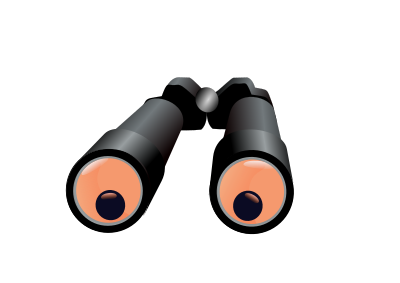 觀察 你的家庭、學校或社區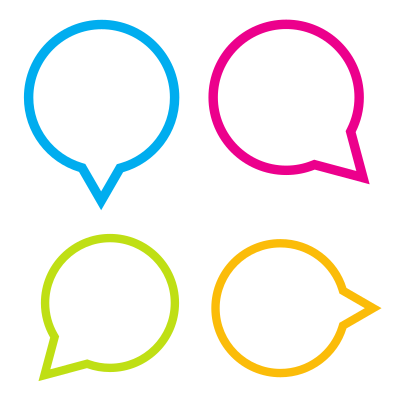 與你附近的人聊天並提問有甚麼事阻礙著他們? 有甚麼使他們的日常生活變得困難?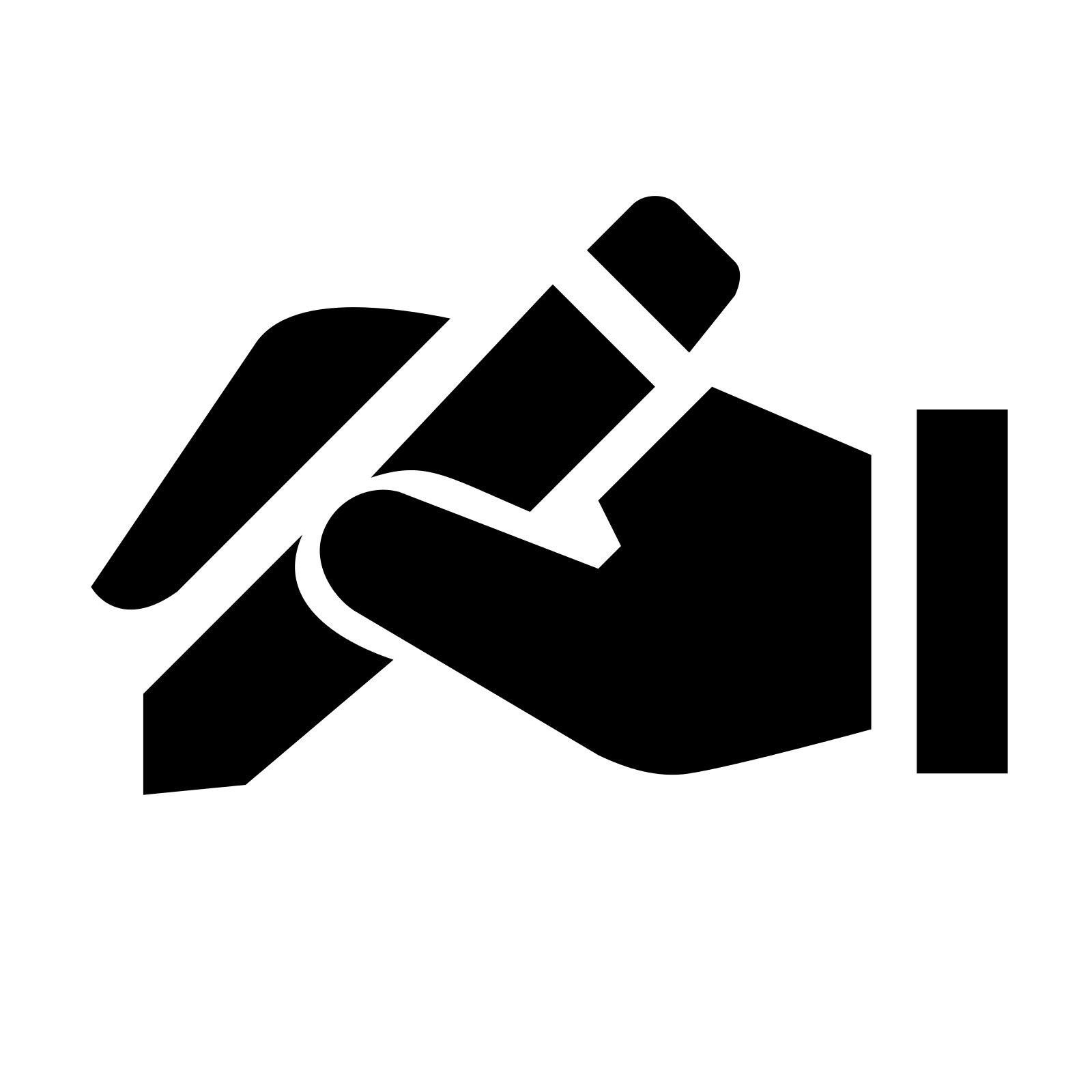 繪畫或寫上一些問題並與你的團隊分享。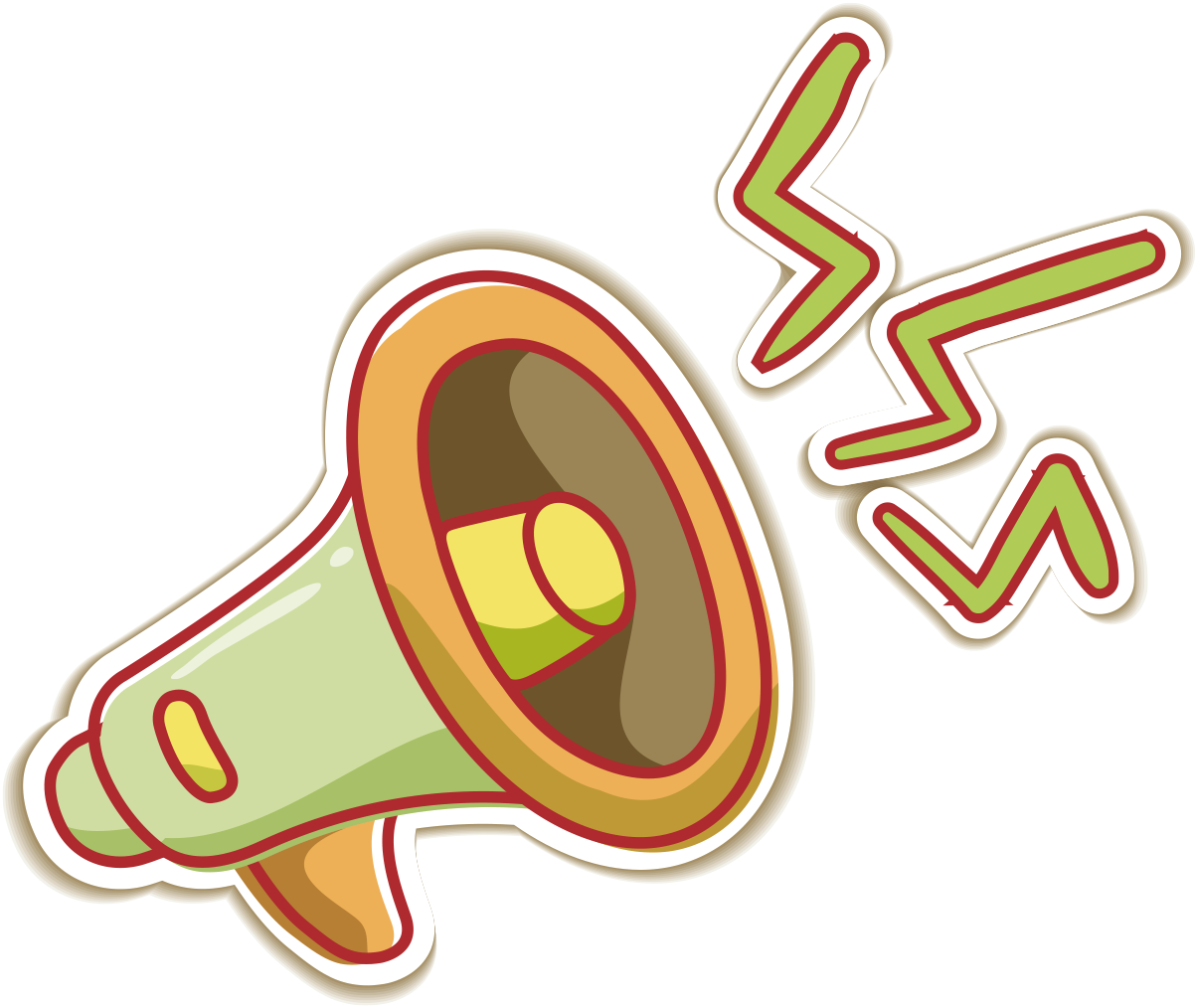 你會如何說服某人加入你去一起解決這個問題?